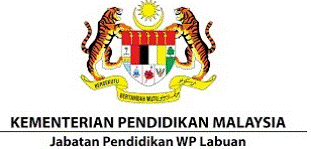 UNIT PENDIDIKAN SWASTAJABATAN PENDIDIKAN NEGERI WP LABUANPERINGATAN: REMINDER:Permohonan hendaklah dibuat oleh Pengerusi Lembaga Pengelola institusi berkenaan.Application is to be made by the Chairperson, Board of Governors of the institution.Lengkapkan satu (1) salinan sahaja.Complete one (1) copy.Semua maklumat perlu dilengkapkan. Permohonan yang tidak lengkap, akan ditolak.Complete all information. Incomplete application will be rejected.Sertakan salinan Kad Pengenalan setiap pemohon.Attach a copy of identification card of all applicants.Bilangan ALP	-minima 3 orang (Tadika dan Pusat Tuisyen)-minima 5 orang (PPM, Sekolah dan kategori Pelbagai Pusat lain)Number for BoG -minimum 3 person (Kindergartens and Tuition Centres)		-minumum 5 person (Enrichment Centres, Schools and Other Centres) PART A : PARTICULARS  OF  INSTITUTIONMaklumat institusi:Particulars of institution:BAHAGIAN B : MAKLUMAT PEMOHONPART B : PARTICULARS OF APPLICANT*Isikan jawatan pemohon (Pengerusi / Ahli Lembaga Pengelola / Pekerja)*Insert applicant’s post (Chairperson / Board of Governor / Staff)- TAMAT -BAHAGIAN A : MAKLUMAT INSTITUSINama InstitusiName of institutionAlamat InstitusiAddress of InstitutionNo. Telefon InstitusiInstitution’s Telephone No.No.Telefon Bimbit PengerusiChairman’s Handphone No.Nombor Sijil Perakuan Pendaftaran InstitusiInstitution’s Certificate Registration NumberBilNoMaklumatDetailsMaklumatDetailsJawatanPost1NamaName1No. Kad Pengenalan Identification Card No.2NamaName2No. Kad Pengenalan Identification Card No.3NamaName3No. Kad Pengenalan Identification Card No.4NamaName4No. Kad Pengenalan Identification Card No.5NamaName5No. Kad Pengenalan Identification Card No.